ΑΤΟΜΙΚΗ ΚΑΡΤΑ ΥΓΕΙΑΣ ΦΙΛΟΞΕΝΟΥΜΕΝΟΥ ΠΑΙΔΙΟΥ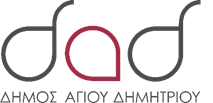 Συμπληρώνεται μετά από προληπτική ιατρική εξέταση που περιλαμβάνει ιστορικό και φυσική εξέταση καισημειώνονται τα πορίσματα της εξέτασης που αφορούν την κατασκήνωση Σε περίπτωση αλλαγής της κατάστασης υγείας του παιδιού επικαιροποιείται με ευθύνη των γονέων/κηδεμόνων.ΠΛΗΡΟΦΟΡΙΕΣ ΓΙΑ ΕΝΗΜΕΡΩΣΗ ΤΗΣ ΚΑΤΑΣΚΗΝΩΣΗΣΣημειώνονται με σκοπό τη στήριξη του παιδιού στην Κατασκήνωση και με απόφαση του/της ιατρού, ύστερα από συνεννόηση με γονέα/κηδεμόνα. Δεν πρέπει να παραληφθούν πληροφορίες που η απουσία τους μπορεί να εκθέσει το παιδί σε κίνδυνο.Ημερομηνία .... / .... / 202....Ο/Η ΠΑΙΔΙΑΤΡΟΣ(υπογραφή- σφραγίδα (υπογραφή- σφραγίδα)Χρόνια/λοιμώδη νοσήματα:ΝΑΙ….ΟΧΙ…Διαταραχές Ψυχοκινητικής Ανάπτυξης/Αλλεργικές εκδηλώσεις σε φάρμακα/Ομιλίας/ συμπεριφοράς:ΝΑΙ….ΟΧΙ…τροφές/δήγματα εντόμων:ΝΑΙ….ΟΧΙ…Νυκτερινή ενούρηση:ΝΑΙ….ΟΧΙ…Έλλειψη G6PD:ΝΑΙ….ΟΧΙ…Υπνοβασία:ΝΑΙ….ΟΧΙ…Επεισόδια σπασμών:ΝΑΙ….ΟΧΙ…Συχνές ρινορραγίες:ΝΑΙ….ΟΧΙ…Συμπτώματα στην άσκηση:ΝΑΙ….ΟΧΙ…Επίμονες αιμορραγίες (>15min)Λιποθυμικά επεισόδια:ΝΑΙ….ΟΧΙ…σε μικροτραυματισμούςΝΑΙ….ΟΧΙ…Νοσηλείες & Χειρ/γικές Επεμβάσεις:ΝΑΙ….ΟΧΙ…Ωτικές παθήσεις:ΝΑΙ….ΟΧΙ…Χρόνια Φαρμακευτική Αγωγή :ΝΑΙ….ΟΧΙ…Φωτοευαισθησία:ΝΑΙ….ΟΧΙ…Αν ΝΑΙ, παρακαλώ εξηγήστε αναλυτικάΤροφές που δεν πρέπει να λαμβάνει το παιδί Ειδικά φάρμακα που πρέπει να είναι άμεσα διαθέσιμα για το παιδί:Άλλες σημαντικές πληροφοΤο παιδί είναι πλήρως εμβολιασμένο; ΝΑΙ …..	ΟΧΙ …...Παρατηρήσεις/ εκκρεμότητες εμβολιασμού:Το παιδί μπορεί να φιλοξενηθεί στην ΚατασκήνωσηΤροφές που δεν πρέπει να λαμβάνει το παιδί Ειδικά φάρμακα που πρέπει να είναι άμεσα διαθέσιμα για το παιδί:Άλλες σημαντικές πληροφοΤο παιδί είναι πλήρως εμβολιασμένο; ΝΑΙ …..	ΟΧΙ …...Παρατηρήσεις/ εκκρεμότητες εμβολιασμού:Το παιδί μπορεί να φιλοξενηθεί στην ΚατασκήνωσηΤροφές που δεν πρέπει να λαμβάνει το παιδί Ειδικά φάρμακα που πρέπει να είναι άμεσα διαθέσιμα για το παιδί:Άλλες σημαντικές πληροφοΤο παιδί είναι πλήρως εμβολιασμένο; ΝΑΙ …..	ΟΧΙ …...Παρατηρήσεις/ εκκρεμότητες εμβολιασμού:Το παιδί μπορεί να φιλοξενηθεί στην Κατασκήνωσηρίες για την υγεία του παιδιού:Ημερομηνία τελευταίας δόσης αντιτετανικού εμβολίου:	….. /ΝΑΙ.....	ΟΧΙ....….. / ………….. / ………